Иновациони центар Технолошко-металуршког факултета у Београду д.о.о.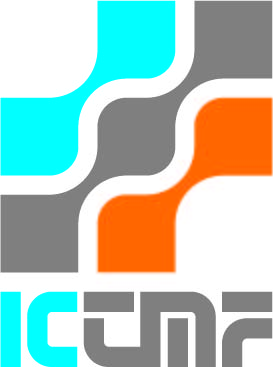 Место: БеоградУл. Карнегијева бр. 4Деловодни број : 284/1Датум:  14.04.2014.год.ПОЗИВ ЗА ПОДНОШЕЊЕ  ПРИЈАВЕНазив наручиоца: Иновациони центар Технолошко-металуршког факултета у Београду д.о.о.Адреса наручиоца: Београд ул. Карнегијева бр. 4.Редни број јавне набавке 1/2014 .Предмет  набавке је: Подношење пријаве за квалификацију за следеће делатности:Истраживања у природним и техничко-технолошким наукама,Техничка саветовања у иновационој делатности и консултантски послови,Експертски инжењеринг, техничка испитивања и анализе у лабораторијама са акредитацијом, Ознака предмета ЈН из класификације делатности или општег речника набавке: 71351700 – научно истраживачке услуге и 71621000 – услуге техничке анализе или консалтинг   Поступак – Квалификациони поступакВрста предмета - Услуге	Подношење пријаве	Понуђач доставља пријаву у писaном облику.	Пријава се саставља тако што понуђач доставља регистрацију делатности и листу референтних послова за доказивање капацитета у наведеним областима за последњих 5 година.	Пријава мора бити јасна и недвосмислена, као и потписана и оверена печатом понуђача. 	Благовременом се сматра пријава која је примљена од стране наручиоца најкасније до 22.04.2014. године до 11,00 часова.	Понуђач подноси пријаву лично или путем поште. Уколико понуђач подноси пријаву путем поште мора да обезбеди да иста буде примљена од стране наручиоца до назначеног датума и часа.	Пријаве се подносе у затвореној коверти, на адресу: Иновациони центар Тенолошко-металуршки факултет у Београд д.о.о., Карнегијева 4, у архиви  Иновационог центра. Коверта са пријавом мора имати ознаку "Пријава за квалификациони поступак  1/2014 – не отварати“ , а на полеђини назив понуђача, адресу и телефон лица за контакт.	Неблаговременом ће се сматрати понуда која није примљена од стране наручиоца до назначеног датума и часа.	Наручилац ће по окончању поступка отварања понуда, вратити понуђачима неотворене, све неблаговремено поднете понуде, са назнаком да су поднете неблаговремено.	3. Отварање понуда	Јавно отварање понуда одржаће се дана 22.04.2014. године у 11,30 часова, на адреси: Иновациони центар Технолошко-металуршког факултета у Београду, Београд, Карнегијева 4, у просторијама Центра. 	Присутни представници понуђача дужни су да пре почетка јавног отварања пријава, комисији наручиоца поднесу  пуномоћје за учешће у поступку отварања пријава.	Одлука  о признавању квалификације биће донета у оквирном року од 10 дана, од дана отварања понуда.                            ДИРЕКТОР 						_________________________                                                                                                         Проф др Жељко Камберовић